Appendix 1: Existing and proposed fee tables for Building ControlSchedule 1 Existing and Proposed charges for the creation of or conversion to new dwellingsSchedule 2 Existing charges for extensions, conversions and other alterationsProposed charges for extensions, conversions and other alterationsSchedule 3 Existing and Proposed charges for works not listed in schedules 1 or 2 i.e. structural alterations, refurbishments, internal alterations.Schedule 4 GeneralComplaints relating to the determination of any charge can be submitted to: https://www.oxford.gov.uk/info/20097/report_it_online/512/make_a_comment_compliment_or_complaintThe hourly rate which has been used for the calculation of the charges is £59. In determining the charges the Council has taken account of:(a) the existing use of a building, or the proposed use of the building after completion of the building work;(b) the different kinds of building work described in regulation 3(1)(a) to (i) of the Building Regulations;(c) the floor area of the building or extension;(d) the nature of the design of the building work and whether innovative or high risk construction techniques are to be used;(e) the estimated duration of the building work and the anticipated number of inspections to be carried out;(f) the estimated cost of the building work;(g) whether a person who intends to carry out part of the building work is a person mentioned in regulation 12(6) or 43(4) of the Building Regulations in respect of that part of the work;(h) whether in respect of the building work a notification will be made in accordance with regulation 41(4) of the Building Regulations;(i) whether an application or building notice is in respect of two or more buildings or building works all of which are substantially the same as each other;(j) whether an application or building notice is in respect of building work which is substantially the same as building work in respect of which plans have previously been deposited or building works inspected by the same local authority;(k) whether chargeable advice has been given which is likely to result in less time being taken by the local authority to perform the chargeable function;(l) whether it is necessary to engage and incur the costs of a consultant to provide specialist advice or services in relation to a particular aspect of the building work, so far as relevant to each charge.Appendix 2: Risk register.Appendix 3 - Equalities Impact Assessment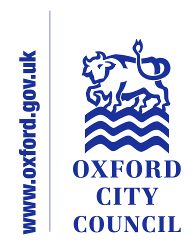 Initial Equalities Impact Assessment screening formWithin the aims and objectives of the policy or strategy which group(s) of people has been identified as being potentially disadvantaged by your proposals? What are the equality impacts? In brief, what changes are you planning to make to your current or proposed new or changed policy, strategy, procedure, project or service to minimise or eliminate the adverse equality impacts?       Please provide further details of the proposed actions, timetable for       making the changes and the person(s) responsible for making the       changes on the resultant action plan Please provide details of whom you will consult on the proposed changes and if you do not plan to consult, please provide the rationale behind that decision.            Please note that you are required to involve disabled people in             decisions that impact on themCan the adverse impacts you identified during the initial screening be justified without making any adjustments to the existing or new policy, strategy, procedure, project or service?       Please set out the basis on which you justify making no adjustmentsYou are legally required to monitor and review the proposed changes after implementation to check they work as planned and to screen for unexpected equality impacts.       Please provide details of how you will monitor/evaluate or review your       proposals and when the review will take place Lead officer responsible for signing off the EqIA: Ian WrightRole: Service ManagerDate:  29 July 2016.Number of Dwellings Existing Building Control Fee inc VATProposed Building Control Fee inc VAT1£766£842.602£1,021£1,123.103£1,277Please contact for a quotation4£1,481Please contact for a quotation5£1,685Please contact for a quotation6£1,889Please contact for a quotation7£2,094Please contact for a quotation8£2,298Please contact for a quotation9£2,502Please contact for a quotation10£2,706Please contact for a quotation>10 Please contact for a quotationPlease contact for a quotationRegularisation - Regularisation applications made in respect of unauthorised work (i.e. where an application was not made at the time that the work was done) that has been undertaken since 1985, will be charged at an additional 50% of the standard fee, excluding VAT.Regularisation - Regularisation applications made in respect of unauthorised work (i.e. where an application was not made at the time that the work was done) that has been undertaken since 1985, will be charged at an additional 50% of the standard fee, excluding VAT.Regularisation - Regularisation applications made in respect of unauthorised work (i.e. where an application was not made at the time that the work was done) that has been undertaken since 1985, will be charged at an additional 50% of the standard fee, excluding VAT.Type of WorkType of WorkExisting Building Control Fee inc VAT1Erection/extension of a detached or attached garage with a floor area not exceeding 60m2£250.002Extension with a floor area not exceeding 10m2£455.003Extension with a floor area between 10m2 – 40m2£583.004Extension with a floor area between 40m2 – 60m2£705.005Extension with a floor area between 60m2 – 100m2£766.006Loft conversion£531.007Basement conversion/works£531.008Multiple work (e.g. extension & basement/loft conversion/works) up to £100,000£930.009Conversion of garage to habitable space£250.0010Re-covering of roof / upgrade of thermal elements£154.0011Replacement windows/doors£123.00For detached buildings ancillary to the dwelling, refer to the same size extension. Please note some detached, non-habitable buildings less than 30m2 in floor area may be exempt from control under the Building Regulations. For detached buildings ancillary to the dwelling, refer to the same size extension. Please note some detached, non-habitable buildings less than 30m2 in floor area may be exempt from control under the Building Regulations. For detached buildings ancillary to the dwelling, refer to the same size extension. Please note some detached, non-habitable buildings less than 30m2 in floor area may be exempt from control under the Building Regulations. 12Conversion of previously exempt buildings to habitable accommodation£250.0013Installation of solar panels or PV arrays on the roof £123.0014DIY Electrical Installations*£600.00Regularisation - Regularisation applications made in respect of unauthorised work (i.e. where an application was not made at the time that the work was done) that has been undertaken since 1985, will be charged at an additional 50% of the standard fee, excluding VAT.Regularisation - Regularisation applications made in respect of unauthorised work (i.e. where an application was not made at the time that the work was done) that has been undertaken since 1985, will be charged at an additional 50% of the standard fee, excluding VAT.Regularisation - Regularisation applications made in respect of unauthorised work (i.e. where an application was not made at the time that the work was done) that has been undertaken since 1985, will be charged at an additional 50% of the standard fee, excluding VAT.Type of WorkType of WorkFull Plans and Building Notice FeesInc VATFull Plans and Building Notice FeesInc VAT1Extension including controllable conservatories, not including  basements (for more than one extension, use the total sum of internal floor area)Extension including controllable conservatories, not including  basements (for more than one extension, use the total sum of internal floor area)Extension including controllable conservatories, not including  basements (for more than one extension, use the total sum of internal floor area)Extension up to 10m2£500.00£500.0010m2 – 40m2£641.30£641.3040m2 – 60m2£775.50£775.5060m2 – 100m2£842.60 £842.60 Over 100m2Please contact for quotationPlease contact for quotationBasement or part basementPlease contact for quotationPlease contact for quotation2Small domestic garages and carports and stores (Detached garages less than 30m2 may be exempt)     Up to 40m2£300.00£300.0040m2 – 60m2£400.00£400.00Over 100m2Please contact for quotationPlease contact for quotation3Erection or non-habitable extension of detached building not used solely as a 
garage/carport/storeErection or non-habitable extension of detached building not used solely as a 
garage/carport/storeErection or non-habitable extension of detached building not used solely as a 
garage/carport/store30m2 – 60m2£775.00£775.0060m2 – 100m2£842.60£842.60Over 100m2Please contact for quotationPlease contact for quotation4Loft conversionLoft conversionLoft conversionUp to 100m2£584.10£584.10Over 100m2Please contact for quotationPlease contact for quotation5Conversion of garage to habitable spaceConversion of garage to habitable spaceConversion of garage to habitable spaceUp to 10m2£500.00£500.00Up to 40m2£641.30£641.3040m2 – 60m2£775.50£775.50Over 60m2Please contact for quotationPlease contact for quotation6Controllable work (Not Competent Person Schemes)Controllable work (Not Competent Person Schemes)Controllable work (Not Competent Person Schemes)Rewire/partial rewire of a single dwellingPlease contact for quotationPlease contact for quotationAny other controllable electrical workPlease contact for quotationPlease contact for quotation7Multiple work (eg extension & basement/loft conversion/works) Multiple work (eg extension & basement/loft conversion/works) Multiple work (eg extension & basement/loft conversion/works) up to £100,000£1023.00£1023.00UnderpinningPlease contact for quotationPlease contact for quotation8Energy efficiency improvements (Not Competent Person Scheme)New and replacement windows and doors (Up to 7 windows and 2 doors to be installed at the same time).£135.30£135.30Removal/renovation of a thermal element£169.40£169.40Installation of solar panel/s£250.00£250.00Regularisation - Regularisation applications made in respect of unauthorised work (i.e. where an application was not made at the time that the work was done) that has been undertaken since 1985, will be charged at an additional 50% of the standard fee, excluding VAT.Regularisation - Regularisation applications made in respect of unauthorised work (i.e. where an application was not made at the time that the work was done) that has been undertaken since 1985, will be charged at an additional 50% of the standard fee, excluding VAT.Regularisation - Regularisation applications made in respect of unauthorised work (i.e. where an application was not made at the time that the work was done) that has been undertaken since 1985, will be charged at an additional 50% of the standard fee, excluding VAT.Regularisation - Regularisation applications made in respect of unauthorised work (i.e. where an application was not made at the time that the work was done) that has been undertaken since 1985, will be charged at an additional 50% of the standard fee, excluding VAT.Estimated cost of worksBuilding Control Fee inc VATBuilding Control Fee inc VATEstimated cost of worksExistingProposed£0 - £5000£270.00£297.00£5001 - £10,000£337.00£371.00£10,001 - £20,000£490.00£539.00£20,001 - £50,000£644.00£709.00£50,001 - £75,000£920.00£1,012.00£75,001 - £100,000  £1,225.00£1,348.00For works costing more than £100,000 please contact the office for a fee quotation - 01865 252807 or buildingcontrol@oxford.gov.uk. For works costing more than £100,000 please contact the office for a fee quotation - 01865 252807 or buildingcontrol@oxford.gov.uk. For works costing more than £100,000 please contact the office for a fee quotation - 01865 252807 or buildingcontrol@oxford.gov.uk. Regularisation - Regularisation applications made in respect of unauthorised work (i.e. where an application was not made at the time that the work was done) that has been undertaken since 1985, will be charged at an additional 50% of the standard fee, excluding VAT.Regularisation - Regularisation applications made in respect of unauthorised work (i.e. where an application was not made at the time that the work was done) that has been undertaken since 1985, will be charged at an additional 50% of the standard fee, excluding VAT.Regularisation - Regularisation applications made in respect of unauthorised work (i.e. where an application was not made at the time that the work was done) that has been undertaken since 1985, will be charged at an additional 50% of the standard fee, excluding VAT.Date RaisedOwnerOwnerGrossGrossGrossGrossCurrentCurrentResidualResidualCommentsControlsControlsControlsControlsControlsTitleRisk descriptionOpp/ threatCauseConsequenceDate RaisedOwnerOwnerIIPPIPIPCommentsControl descriptionDue dateStatusProgress %Action OwnerBuilding Control - Increase & Introduce Additional Application Fees 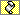 Increasing Building Control FeesThreatIncrease in application feesPossible short term reduction in the number of Building Control applications. Possible customer dissatisfaction and the potential for customers to use Approved Inspectors (Private Building Control).27/07/1627/07/16Building Control Team LeaderBuilding Control Team Leader333N/AN/A32Level of charges remains competitive.Benchmarking exercise undertaken with other LAsBuilding Control to measure and review application numbers and fee income.31/03/2017Building Control Team LeaderBuilding Control - Increase & Introduce  Application Fees Increasing Building Control FeesOpportunityReview of the Building Control application fees in accordance with the current BPI process. The fees have not been reviewed since 2011 and certain fees are not viable in the current market.The opportunity to align the fees in relation to the neighbouring LAs. This will ensure cost recovery of officer time spent on applications. Furthermore, the potential to increase the current income for Oxford City Council Building Control.27/07/1627/07/16Building Control Team LeaderBuilding Control Team Leader222N/AN/A33The proposed fee increases have been set in accordance with neighbouring Local Authorities and market tested on historic and current applications.Record and review the number of applications received. In addition, monitor and review customer feedback via customer feedback and LAGAN.31/03/2017Building Control Team LeaderNone of the groups will be disadvantaged.Regulation 4 of the Building (Local Authority Charges) Regulations 2010 specifically exempts charges for works related to disabled facilities.No adverse impacts were identified. There is no need to consult on the introduction of new Building Control fees because there are no adverse impacts that have been identified. In addition the regulations specifically exempt charges for works related to disabled facilities.The Council is required by regulation 12 of the Building (Local Authority Charges) Regulations 2010 to publicise a change in fees and this will be carried out via the website. No adverse impacts were identified. Fees are reviewed on an annual basis. If an unintended consequence has come to light there will be an opportunity to remedy any negative impacts. 